Der räumliche Bau des Methanmoleküls. 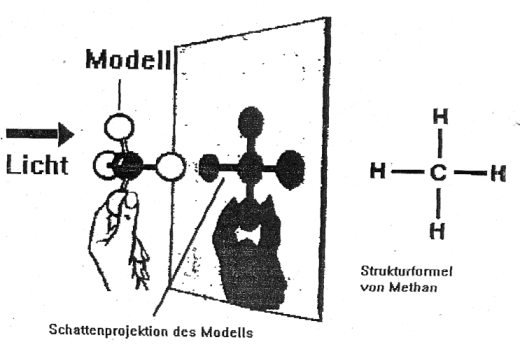 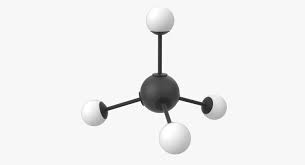 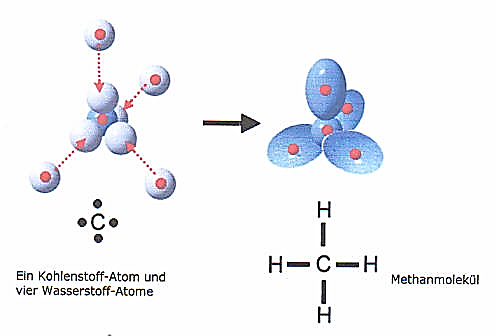 Abbildung 1, links: Im Methan bildet jeweils ein Außenelektron des Kohlenstoffs mit dem Elektron eines Wasserstoffatoms ein bindendes Elektronen-paar. Die vier bindenden Elektronenpaare werden so um den Atomrumpf des Kohlenstoffatoms angeord-net, dass sie sich durch ihre gleichnamigen (negativ)  elektrostatischen Ladungen auf einen maximalen Abstand zueinander bringen (Abb. 1, rechts). Abbildung 2: Es ergibt sich eine tetraedrische An-ordnung der Wasserstoffatome um das Kohlenstoff-atom. Die Bindungswinkel zwischen den Wasser-stoffatomen und dem Kohlenstoffatom betragen 109,5° (Tetraederwinkel). Das Kugel-Stab-Modell gibt die räumliche Anordnung der Atome wieder.                                                                                                 Abbildung 3: Bei der zeichnerischen Darstellung in der Ebene ist die räumliche Wiedergabe des Mole-küls nur unzulänglich möglich oder sehr umständ-lich. Ersetzt man in einer Schattenprojektion auf die Ebene (Papier, das den Schattenwurf auffängt) die kreisförmigen Schatten, die das Kugel-Stab-Modell wirft, durch die entsprechenden Elementsymbole, so erhält man die Strukturformel des Methanmoleküls.Abbildung 4: Der räumliche Bau der Alkanmoleküle orientiert sich an dem oben erkannten Muster. Wie im Methanmolekül, so sind auch in den nachfolgen-den Alkanmolekülen der homologen Reihe alle Koh-lenstoffatome tetraedrisch von ihren vier Bindungs-partnern umgeben.                                                        Man kann sich die Moleküle als aneinandergehängte Tetraeder vorstellen.                                                                 Sie werden daher meist als „Zickzack-Ketten“ (Abb. 4, Mitte) dargestellt.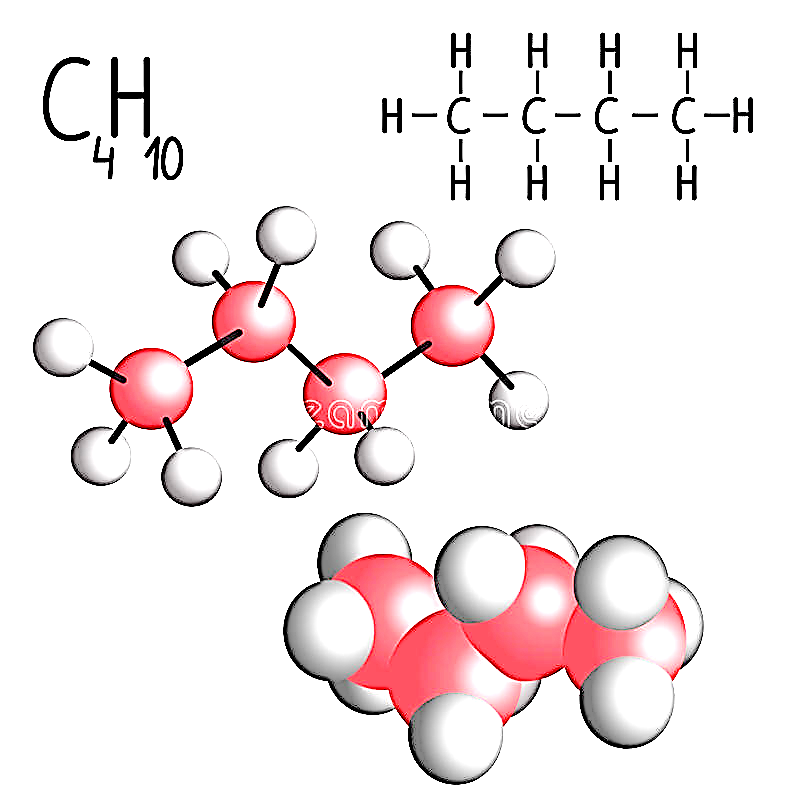 